Publicado en Madrid el 14/04/2016 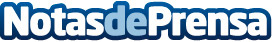 Llega ApuestasOnline, un comparador de apuestas diferente'ApuestasOnline: Compara y gana'. Ese es lema del nuevo portal comparador de apuestas deportivas que ofrece a diario análisis exhaustivos y opiniones sobre las casas de apuestas y operadores de juego online que operan en España. Detrás de ApuestasOnline.net y a la cabeza de un equipo de periodistas deportivos, consultores y apostadores profesionales están Tim Tepass e Iván L. GimenoDatos de contacto:Iván López GimenoCountry Manager ApuestasOnline.net+34 695 038 243Nota de prensa publicada en: https://www.notasdeprensa.es/llega-apuestasonline-un-comparador-de-apuestas_1 Categorias: Fútbol Comunicación Juegos Emprendedores E-Commerce Otros deportes Hogar http://www.notasdeprensa.es